ADDITIONAL ICF INFORMATION
For studies that require HIV testing and the investigator will see the results, such as when HIV is an exclusion criteria, the following information must be inserted in the Informed Consent Form.Having a blood test for HIV is voluntary, meaning you do not have to have the test. However, if you do not wish to be tested, you may not be eligible to participate in this study.  Regardless of whether or not you consent to HIV testing, you may continue to receive your regular care from UT Health and UTMC.   As required by state law, the study doctor or study staff must report a positive HIV test result to the local health department. A positive HIV test result is also reported to the U.S. Centers for Disease Control and Prevention, but without including any identifying information such as name or address.  The HIV test is confidential, and the study doctor or study staff will not share your results outside of this study unless required by law, and as explained in the consent for HIV testing. The results of the HIV test must be negative in order for you to be in the study.  If you are interested in having an anonymous (secret) HIV test, you can go to an anonymous testing site, but those test results may not be used for this study.  You can find the nearest anonymous test site by calling the AIDS hotline at 1-800-332-AIDS (2437).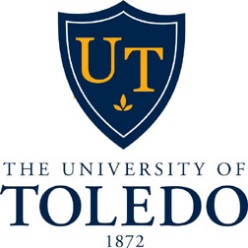 The University of ToledoDepartment for Human Research ProtectionsBiomedical Institutional Review BoardCenter for Creative Education Building – Room 01063025 Arlington Avenue, Toledo, Ohio 43614-2570Phone: 419-383-6796     Fax: 419-383-3248(FWA00010686)